МУНИЦИПАЛЬНОЕ ОБРАЗОВАНИЕ ГОРОДСКОЙ ОКРУГ ГОРОД ЛАНГЕПАСХАНТЫ-МАНСИЙСКОГО АВТОНОМНОГО ОКРУГА-ЮГРЫМУНИЦИПАЛЬНОЕ ОБРАЗОВАТЕЛЬНОЕ УЧРЕЖДЕНИЕ ДОПОЛНИТЕЛЬНОГО ОБРАЗОВАНИЯ ДЕТЕЙ«ЦЕНТР ДОПОЛНИТЕЛЬНОГО ОБРАЗОВАНИЯ ДЛЯ ДЕТЕЙ «РАДУГА»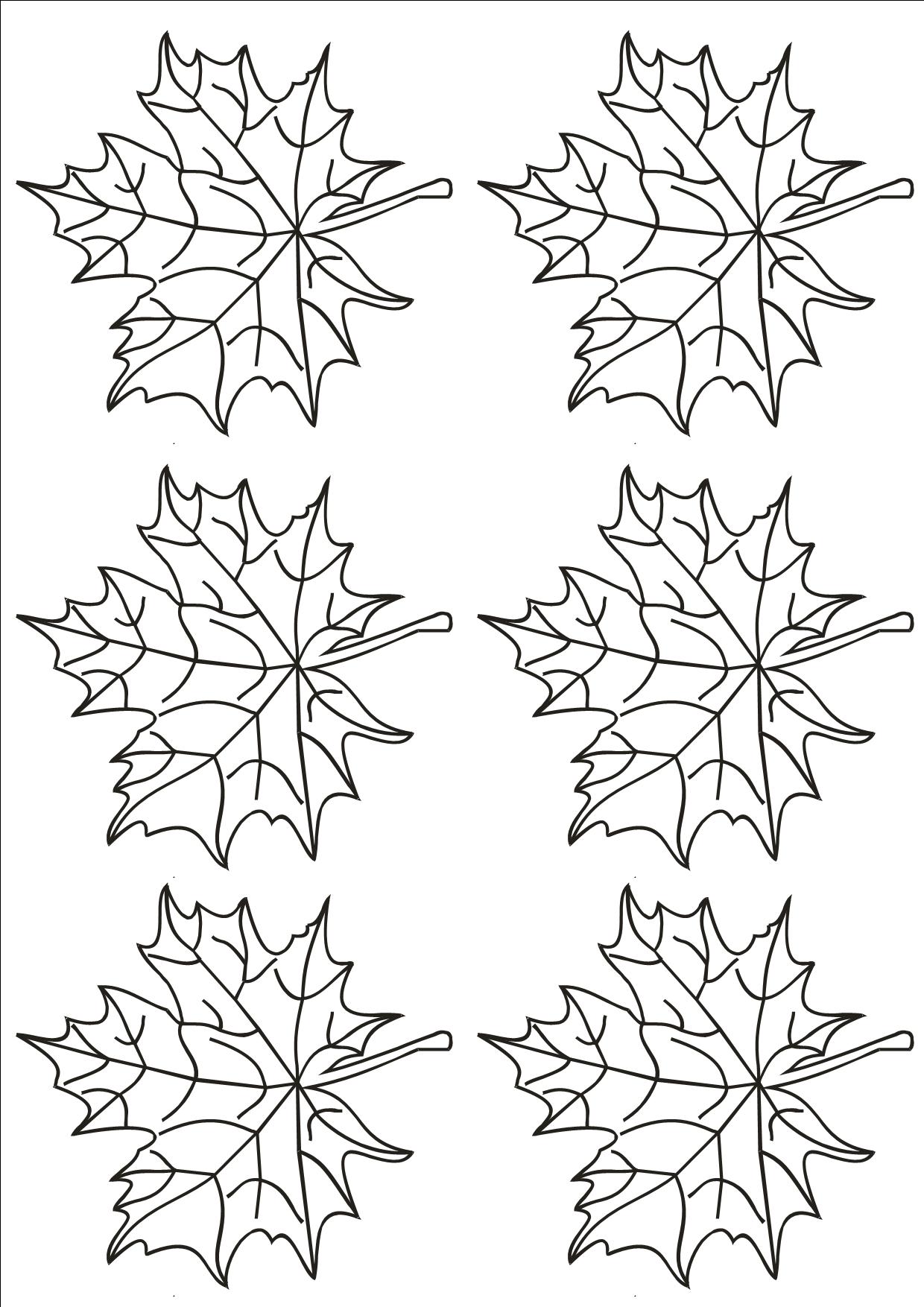 Составитель:Абрамчук С.Г.,педагог дополнительного образованияЛангепас2010Осенние забавыпознавательно – игровая программа для детей среднего школьного возрастаЦель.Способствовать сплочению детского коллектива, развитию толерантности через игровое пространство и приобщение к традиционно русским праздникам.Задачи.Совершенствовать навыки общения.Формировать творческую активность и любознательность.Учить проявлять смекалку и эрудицию воспитанников.Ход мероприятияЗвучит народная музыка.Ведущая:Добрый день, народ славный!Я рада приветствовать вас в нашей родной стороне, в деревне Осенние забавы.Деревенский народ весёлый.Песни петь любит, в игры играть, да хороводы водить.Собрались мы здесь не случайно, ведь сегодня – 14 октября - Покров день, старинный русский праздник. В этот день в деревнях девушки и парни  устраивали посиделки или вечёрки. А кто знает, чем отличаются посиделки от вечёрок?Ответы детей.Ведущий.Правильно. На посиделках молодые люди просто так не сидели, а дело делали:  кто из рогоза лапти да корзины плёл, малым детушкам свистульки, да птиц из дерева вырезал, а девушки лён чесали, пряли, вышивали. Но на посиделках успевали, и пошутить друг над другом, шутками, прибаутками, да побасёнками себя потешить. А вот на вечёрках веселилась молодёжь от души. Пела, плясала, шутила, играла, хороводы водила, да ещё и погадать успевала, если праздник особенный был для гаданий.А вы, добрые молодцы, да красные девицы, веселиться любите? Ответ детей.Ведущая.Раз у нас на вечёрках собрались молодые жители двух деревень, значит,  у нас будет 2 команды. А что бы нам было весело, мы придумаем каждой команде название и девиз. Командам предоставляется возможность самим определить название или вытянуть предложенные названия и девизы.Например:Команда  - Чудаки.Девиз: Мы не просто чудаки, мы чудаки озорники.Команда – Старики.Девиз: Может мы и старики, но совсем не слабаки.Представление команд.Ведущая.А теперь давайте проведём разминку, что бы всем приобрести  праздничный дух состязания.Разминка.Вопрос - ответ.Что такое опёнок. – грибГрелка для дома. – батареяЦветок на котором гадают. – ромашкаКто поймал золотую рыбку. – старикНа столе лежит 5 яблок, 4 груши, 1 абрикос и 5 персиков. Сколько овощей лежит на столе. – 0, так как лежат фруктыВерхний слой хлеба.- корка«Псевдоним» помидора. – томат12 месяцев – это …..  – год.Центр бублика. – дыркаКаркуша – это кто. – ворона«Золотое» время года. – осеньГрибы, которые называют «рыжими сестричками». – лисичкиСколько дней в неделе. – семьКакой по счёту месяц октябрь в году. – десятыйКого в лесу больше – зверей  или волков. – зверейСколько ушек у трёх старушек. – шестьДом для пчёл. - улей  Кто быстрее долетит до цветка – бабочка или гусеница. – бабочка, т.к. гусеница не летает.Последний месяц осени. – ноябрь.Сегодня,  какой старинный праздник. – Покров деньВедущая.Молодцы, ребята! Разогрелись, праздничный состязательный дух приобрели, а теперь получите-ка по конверту, да внимательно задание прочитайте.Игра «Решите анаграммы» (составь слова)ЛТАИПДСО    (ЛИСТОПАД)ДЬОЖД            (ДОЖДЬ)ОЖУЙРА         (УРОЖАЙ)НЕСГ                (СНЕГ)БРЬЯОН           (НОЯБРЬ)ЬОЕНС             (ОСЕНЬ)ЕЯСТНЬБР      (СЕНТЯБРЬ)ЯОТКЬРБ         (ОКТЯБРЬ)АКРАКШОТ    (КАРТОШКА)Ведущая.Молодцы!А кто нам расскажет про картошку?Рассказ детей.Ведущая.Правильно, ребята.  Картофель  в Россию завёз Пётр 1. Этот овощ раньше считался ядовитым, потому что люди употребляли в пищу не клубни картофеля, а его цветы и зелёные ягодки, которые появлялись на картофельных кустах после цветения. Был период, когда картофель называли «чёртовым яблоком». Но пришло время, когда люди узнали настоящий вкус картофеля и он стал незаменимым блюдом на нашем столе.Ребята, вот посмотрите, картофель раньше называли «чёртовым яблоком»,  а вот у нас есть овощ, который в старину называли «любовное яблоко», «золотое яблоко». И сейчас у него есть два имени. Кто скажет, что это, за овощ?  (Это помидор.)Но давайте, ребята, вернёмся к нашему картофелю. А кто скажет, как сейчас в России называют картофель? Ответ детей.Ведущая.Правильно. Картофель, называют хлебом, вторым хлебом.  Как прижился картофель в России, его стали считать вторым хлебом. Без картошки деревенский житель уже прожить не мог, так как  основу почти  каждого блюда составлял картофель, да и скот в деревне кормили тоже картофелем.  С картошкой, а тем более с хлебом, конечно, играть нельзя, но ребятишки и молодёжь любили из  картофеля незатейливые фигурки делать, весёлые семейки деревенских жителей изображать, а потом использованный картофель на фигурки они отдавали домашним животным, например коровам, свиньям на корм. Дети, вместе с родителями, когда копали картошку, отбирали неказистые картофелины для изготовления фигурок и даже на вечёрках или посиделках проходили смотрины неказистых картофелин. А теперь, команды,  получите картошечку, да приготовьте нам по сувениру осеннему. Необходимо из картофеля и деревянных палочек изготовить весёлых  ребятишек.Игра «Весёлая семейка». (используется картофель, зубочистки, цветная бумага, салфетки, клей, ножницы, лоскутки ткани) Ведущая.Какие весёлые у нас семейки получились. А теперь представим, что мы у них в гостях, или они у нас в гостях.Шутки – прибаутки.«Уля,  иди за водой»«Стучит, бренчит по улице:»«Шутки – прибаутки от Ерёмы и Фомы»«Небылицы в лицах»Ведущая.А теперь команды повеселят нас. Как на вечёрках, да без частушек.Каждая команда получает по конверту с частушками, необходимо их исполнить.Частушки.А мне милый изменил,Думал, что забегаю.Я такого крокодилаИз бумаги сделаю.У меня на сарафанеКосолапы петухи.Я сама не косолапа –Косолапы женихи.Меня милый не целует,Говорит, что маленька.Подожди, большой дурак,Встану на завалинку.На столе стоит стакан,А в стакане тесто.Купи, мама, мне пальто,Я уже невеста.Не ругай меня маманя,Что сметану пролила.Мимо дома шёл Алёша,Я без памяти была.Я пошёл плясать,Башмаки дерутся,Шуба рвана без кармана,Новые сплетутся.Я пошла плясать В Яровое поле.Не одна пошла –С поварёшкой двое.Мы плясали в три ноги,Потеряли сапоги,Оглянулись мы назад –Сапоги наши стоят.Меня Коля проводилДо седьмой завалинки.И, зачем-то, утащилМои худые валенки.Пришла курица в аптекуИ запела «Ку-ка-ре-ку».Дайте пудры и духовДля приманки петухов.Ведущая.Игра «Составь пословицы и поговорки».Каждой команде выдаётся конверт, в котором лежат листы с написанными и разрезанными на слова пословицами и поговорками, необходимо их собрать и склеить.Сентябрь хоть холоден, да сыт.В ноябре мужик с телегой прощается, в сани забирается.В октябре на одном часу и дождь и снег.Кто пораньше встаёт, тот грибов наберёт, а ленивый да сонливый пойдёт после за крапивой.Скучен день до вечера, коли делать нечего.Не красна изба углами, а красна пирогами.Лето со снопами, а осень с пирогами.Без золота проживёшь, а без хлеба по миру пойдёшь.От осени к лету поворота нету.Весна и осень – на дню погод восемь.Ведущая.Ах, заинька, там река глубока,Как на речке на крутанкеЕдет миленький на палке.Штаны рваные худые,Ножки тонкие кривые.А сейчас, а сейчас.Начинаем перепляс.Подходи сюда народ,Тот,  кто пляшет, тот вперёд! Игра «Плясовая».Вот дружочек наш платочек,Кому он в руки попадёт,Тот вовсю плясать начнёт.- В круг попал, поплясал,Платок  другому передал.Ведущая.Ох, наплясались!Недаром в старину говорили: «Как Покров  проведёшь, так и год проживёшь».А знаете, ребята, на Покров всегда выпадает снег. Русская пословица гласит – «На Покров земля снегом покрывается, морозом одевается».Если на Покров выпадает много снега, то это предвещает много свадеб.Народ говорил: «День Покров подари женихов», «Весело Покров проведёшь, так дружка найдёшь». С Покрова начинались свадьбы и Покровские ярмарки.Народ говорил:«Приспевай, товарец, к Покрову,Сдам на Покровской ярмарке!»Ой, что-то я заговорилась, обещала вам  про гадания  рассказать.Я даже знаю гадание на Покров день.Гадание.14 октября, после посиделок или вечёрок, девушка, выходя во двор должна набрать в подол своего сарафана снега. Пока она идёт  домой, по дороге  должна  рассыпать снег, да приговаривать:«Полю, полю просо на девичью косу.Где - ка мой женишок, взвой  собачки голосок».Если повезёт и услышит она собачий лай, то стой стороны, откуда залаяла собака, приедет жених.А ещё, на счёт жениха, можно было узнать и  по – другому гаданию. Ах, капустка, рассадка моя!Только милому досадка одна.Ах, капустка легко стелется,Двое ходят – третий сердится.Ах, капустка – вилой кочешок! –У меня милой хорош женишок!Приглашаются две девочки, с разных команд, которые хотят узнать про своего будущего жениха.Игра «Раздень капусту». (игра заключается в том, кто быстрее разденет капусту до кочерыжки)Ведущая.А теперь посмотрим на кочерыжку. У кого она короткая, да толстенькая, знать жених будет не высок росточком, да толстоват. А если кочерыжка, тоненькая и длинная, то жених будет, высоким да худым. А вот если кочерыжка будет и не толста, и не худа, то жених будет  хорош собою.Игра «Волшебная верёвочка».Команды ставят два стула спинками друг другу, участники команд садятся на стулья, спиной друг другу, получают одну верёвочку, она кладётся вниз под стулья и под счёт 1, 2, 3, верёвочку тяни, участники тянут за концы верёвочку. Кто быстрее дёрнит за конец верёвочку и вытащит её, тот и победитель. Побеждает та команда в которой было больше победителей.Игра «Новые слова».Командам выдаётся слово – ВЕЛИКОДУШНАЯ.  Необходимо за две минуты составить новые слова. Побеждает та команда, которая больше составит слов или та команда, которая составит слово с большим набором букв. Вот и завершились наши вечёрки  в  деревне Осенние забавы.Мы познакомились друг с другом, пообщались, поиграли, зарядились хорошим настроением, вспомнили традиции и обычаи старины, познакомились со старинным русским праздником  Покровом.Снова осень к нам явилась в сентябре,Часто дождь играть мешает во дворе.Но зато, какие краски, посмотри,На кустах, на всех деревьях у листвы.Всё раскрасит осень  во множество цветов,Много ягод нам подарит и грибов.Участники команд озорные и весёлые Старики и Чудаки получите сладкие призы.Всем спасибо!   До новых встреч!